5. TŘÍDA – 16. 11. 2020Zdravím Vás, milí páťáci,zítra máme 17. listopadu, což je státní svátek. Tento den se slaví Den boje za svobodu a demokracii. Změnil se politický režim z komunismu na demokracii. Pro více informací o tomto státním svátku zhlédněte na tomto odkazu: Dějiny udatného národa: Sametová revoluce https://www.youtube.com/watch?v=8rQCxjFY9XoDnes máte z každého předmětu úkol na classroom. Plňte úkoly do termínu odevzdání, ať některé z vás nemusím stále upomínat.ČESKÝ JAZYK:PS: 63/3 e) – vymysli léták k návštěvě zahradnictví.Úkol na classroom: Podmět a přísudek: vytvoř věty tak, aby byl holý podmět a holý přísudek rozvitý. (tak jako jsme tvořili v online hodině).MATEMATIKA:Úkol na classroom: Obvod a obsah čtverce a obdélníkaÚkol na classroom: DÚ – Zlomky – část celkuANGLIČTINA:PS: 14/2,3	PS: 15/5Úkol na classroom: Přivlastňovací zájmena.Některé úkoly na classroom se vám zpřístupní až před hodinou, protože navazují na online výuku, kde si učivo procvičíme.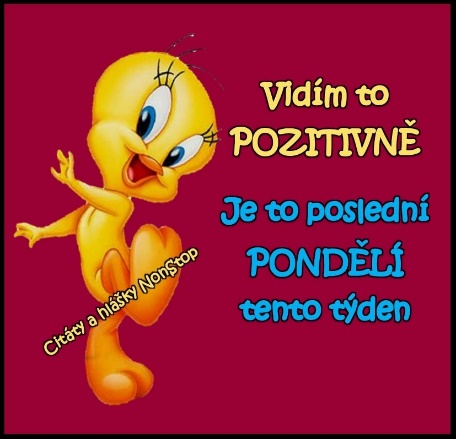 Pěkný zbytek dne Z. S. 